В лесу по талому снегу идёт мужик, а за мужиком крадётся дикий кур.«Ну, — думает кур, — ухвачу я его».Мужик спотыкается, за пазухой булькает склянка с вином.— Теперь, — говорит мужик, — самое время выпить, верно?— Верно! — отвечает ему кур за орешником…— Кто это ещё разговаривает? — спросил мужик и остановился.— Я.— Кто я?— Кур.— Дикий?— Дикий…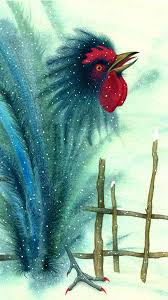 — К чему же ты в лесу? Кур опешил:— Ну, это моё дело, почему я в лесу, а ты чего шляешься, меня беспокоишь?— Я сам по себе, иду дорогой…— А погляди-ка под ноги.Глянул мужик, — вместо дороги — ничего нет, а из ничего нет торчит хвост петушиный и лапа — кур глаза отвёл.— Так, — сказал мужик, — значит, приходится мне пропасть.Сел и начал разуваться, снял полушубок.Кур подскочил, кричит:— Как же я тебе, дурака, загублю? Очень ты покорный.— Покорный, — засмеялся мужик, — страсть, что хочешь делай.Кур убежал, пошептался с кем-то, прибегает и говорит:— Давай разговляться, подставляй шапку, — повернулся к мужику и снёс в шапку яйцо.— Отлично, — сказал мужик, — давно бы так.Стали яйцо делить. Мужик говорит:— Ты бери нутро, — голодно, чай, тебе в лесу-то, а я шелуху пожую.Ухватил кур яйцо и разом сглотнул.— Теперь, — говорит кур, — давай вино пить.— Вино у меня на донышке, пей один.Кур выпил вино, а мужик снеговой водицы хлебнул. Охмелел кур, песню завёл — орёт без толку… Сигать стал с ноги на ногу, шум поднял по лесу, трескотню.— Пляши и ты, мужик…Завертел его кур, поддаёт крылом, под крылом сосной пахнет.И очутился мужик у себя в хлеву на тёплом назме… Пришла баба от заутрени…— Это ты так, мужик, за вином ходил…— Ни-ни, — говорит мужик, — маковой росинки во рту не было, кур дикий меня путал.— Хорошо, — говорит баба и пошла за кочергой. Принесла кочергу да вдруг и спрашивает: — Ну-ка повернись, что это под тобой?Посмотрела, а под мужиком лежат червонцы.— Откуда это у тебя? Стал мужик думать.— Вот это что, — говорит, — кур это меня шелухой кормил… Дай бог ему здоровья…И поклонились мужик да баба лесу и сказали дикому куру — спасибо.